FRANÇAISExtrait de chanson « Dommage » de Big Flo et Oli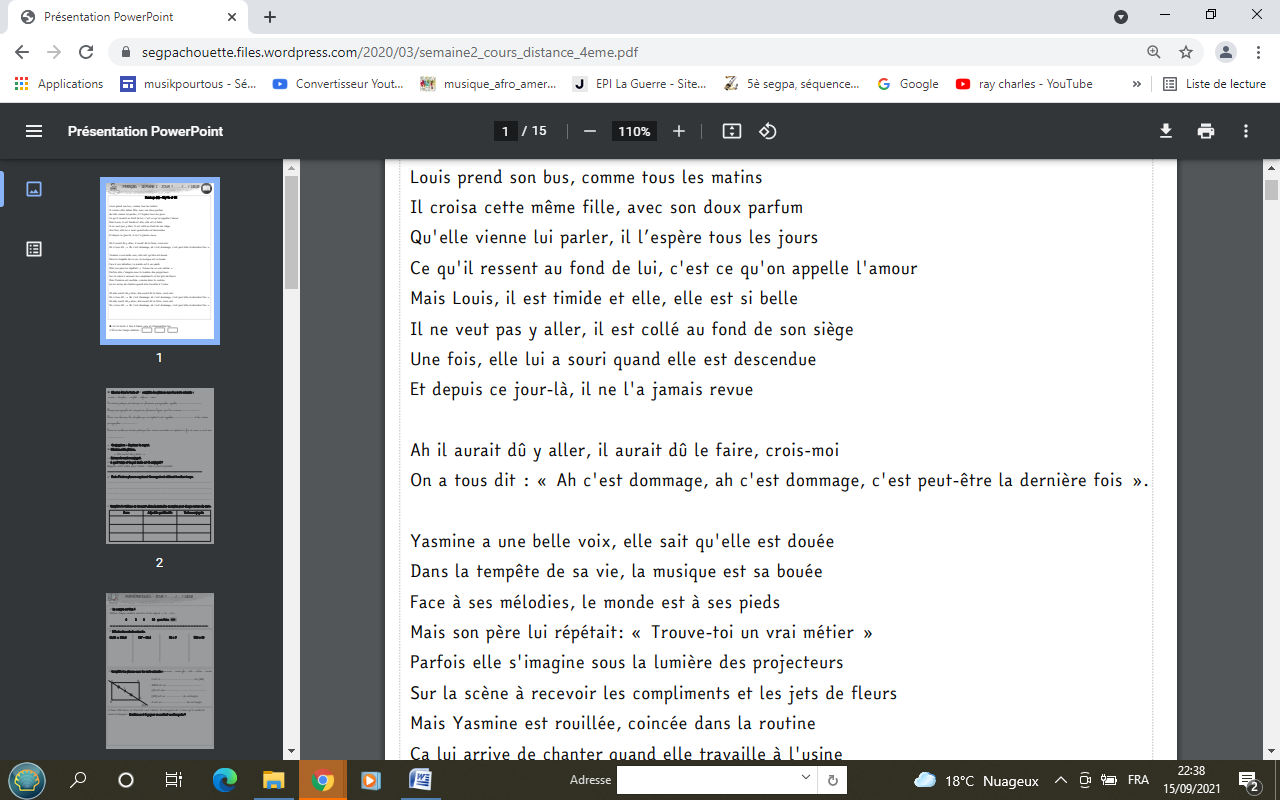 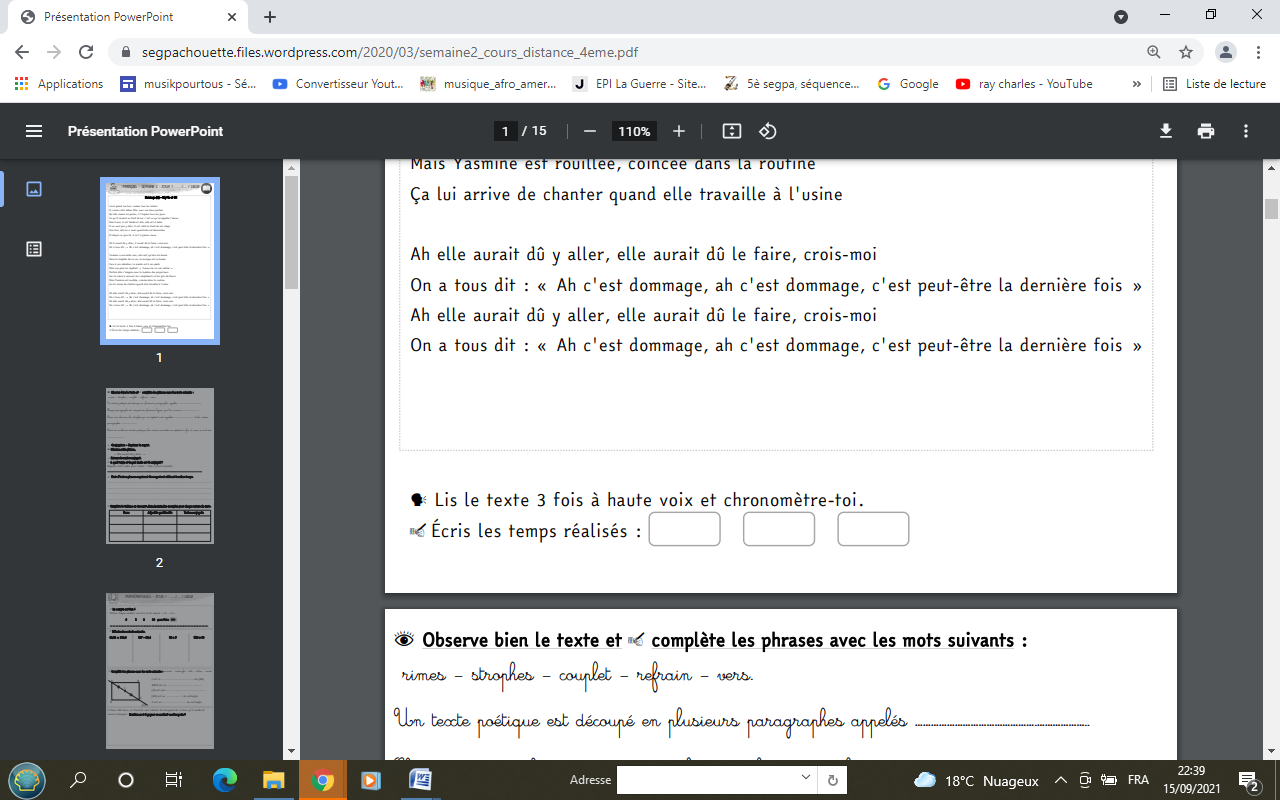 Lis le texte à haute voix et chronomètre-toi. 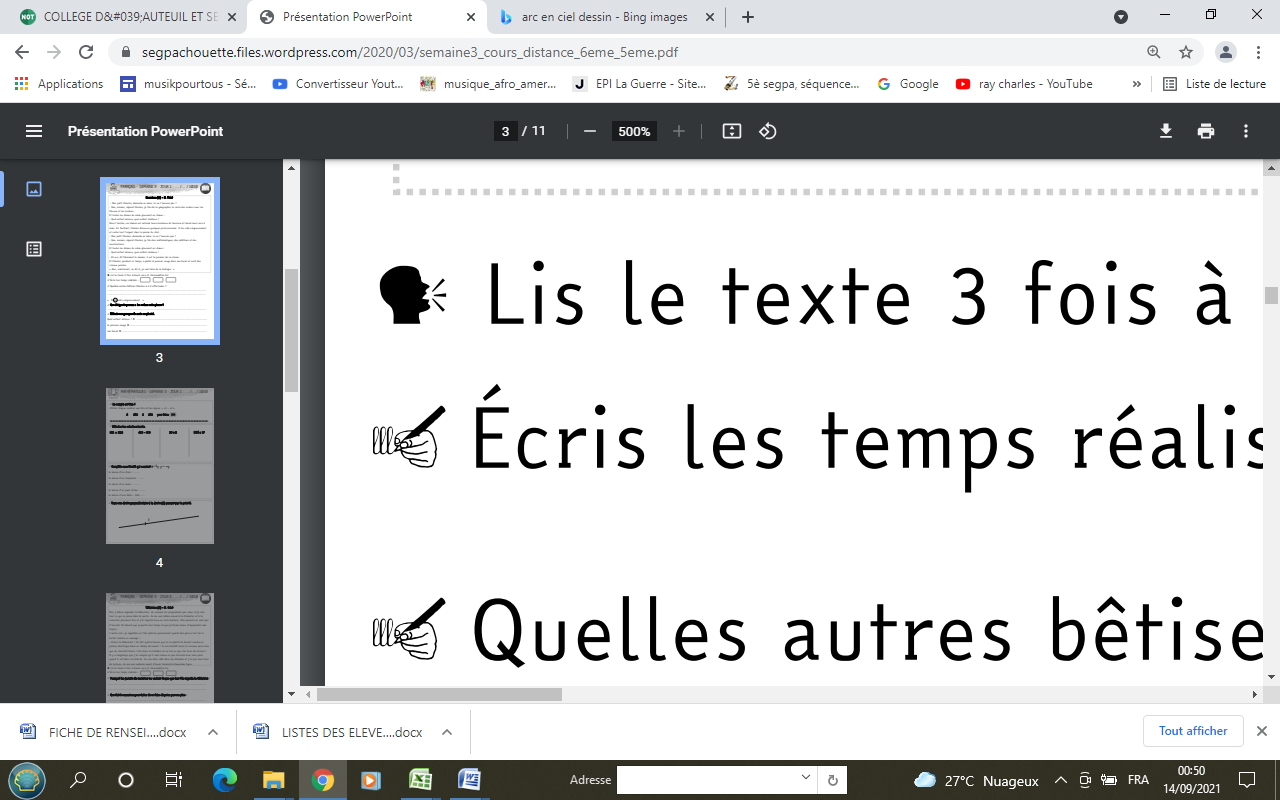 Écris les temps réalisés : 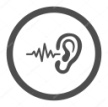 Tu peux écouter la chanson sur ce lien : https://youtu.be/8AF-Sm8d8yk    Vocabulaire – A l’aide de tes connaissances ou d’un dictionnaire, écris une définition pour les mots suivants :  un regret : ………………………………………………………………………………………………………………………………….. rouillé(e) : …………………………………………………………………………………………………………………………………… la routine : ……………………………………………………………………………………………………………………………………A la lecture ou à l’écoute du refrain, quel sentiment est exprimé ? refrainEntoure la bonne réponse : joie – colère  - regret – empathie – tristesseComplète le tableau suivant comme dans l’exemple :Dans cette phrase, souligne les verbes et indique leur temps :…………………………………………………………………………………………………………………………………………………………..Conjugue le verbe « descendre » au temps indiqué, regarde bien le pronom personnel :PersonnageCaractèreRegret(s) exprimé(s)LouisTimideNe pas avoir osé  parler à la jeune fille rencontrée dans le bus.Yasmine……………………………………………………….…………………………………………………………………………………………………………………………………………………………………………………….. ………………………………………………………….PrésentPassé-composéFuturJe descendsTu ………………………………………………Il ……………………………………………..Nous………………………………………….Vous…………………………………………Elles………………………………………..Je……………………………………………..Tu……………………………………………..Elle……………………………………………Nous……………………………………………Vous………………………………………….Ils……………………………………………..Je………………………………………………Tu………………………………………………On……………………………………………….Nous……………………………………………Vous…………………………………………….Ils……………………………………………….